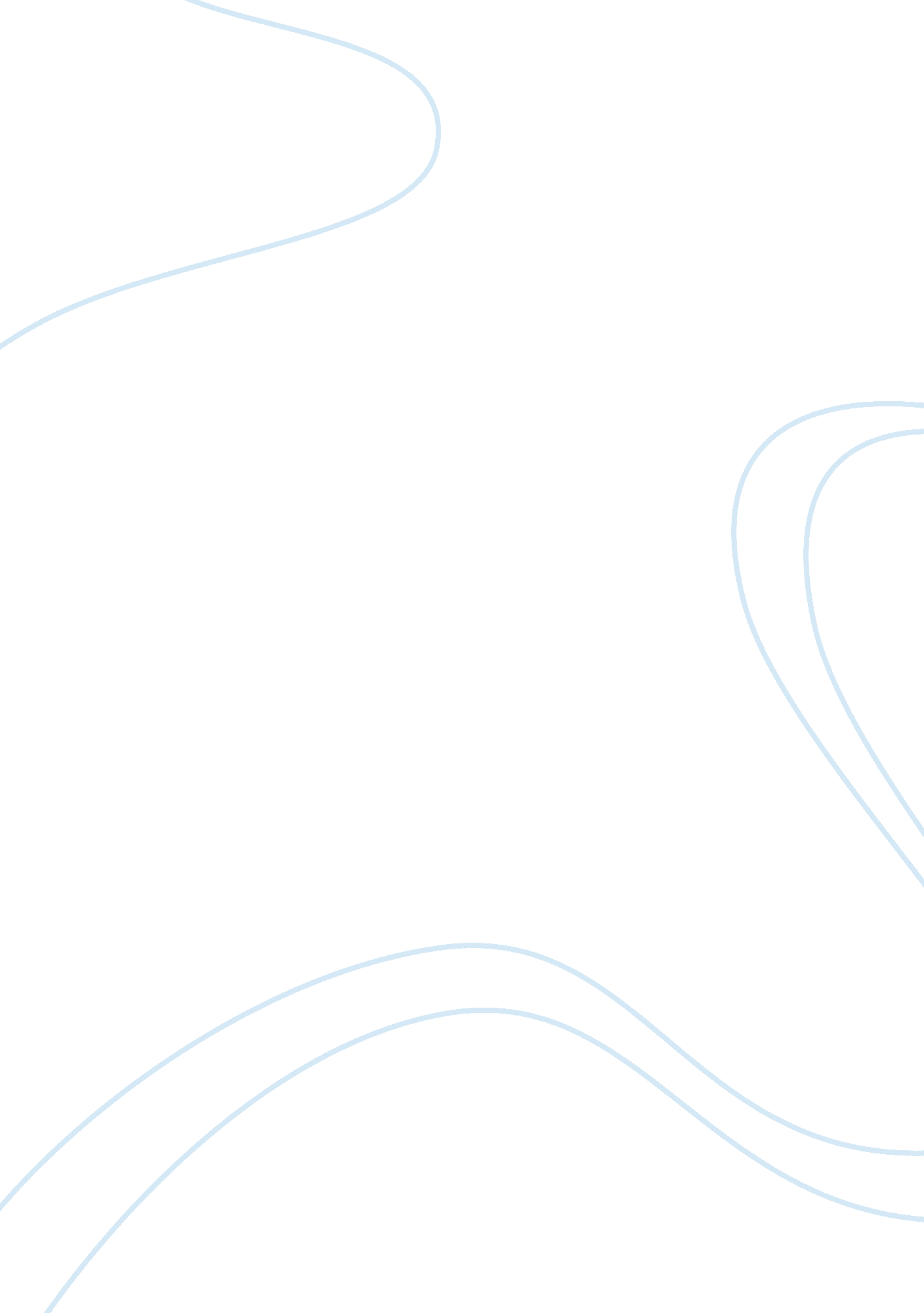 Documents net assignment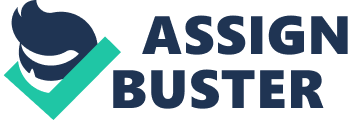 Total 50 A quality paper will meet or exceed all of the above requirements. Deliverables IMPORTANT: A report template is provided beginning on the next page, and you must use it to submit your assignment. Before submitting your assignment, delete the pages containing the instruction and rubric. Your submitted assignment should begin with the Title Page and only contain your report. Don’t forget to place your name, your professor’s name, and the date on the Title Page. Week 2 lab Report Replace with your name Diver University ENTWINE: Wireless Technologies and Services COMPUTE REF BEHAVIOR AND IMO Submitted to: Professor: Name of your professor Date: Current date Compute REF Behavior Calculate each of the five measurements in the project by performing every step in sequence. In your own words, summarize what you have learned concerning REF behavior. Calculations Step 4 (db of 1 W): Step 11 (Max gain): Step 15 (. 1 leg free space loss): Step 17 (. 1 la free space loss): Step 19 (link budget): from your calculations, readings and research. Begin section here IMO What is IMO? What’s the history? What issues are addressed? What are the goals? Advantages – Disadvantages of IMO Identify all advantages and disadvantages of IMO. IMO Applications Describe how IMO is currently being used within the telecommunications and networking industries, i. E. , cellular, WOMAN, WAN , etc. Future of IMO In your opinion, what’s the future for IMO? Minimum 1 paragraph, 4-5 sentences. References Guidelines Include all references used to complete this lab. 